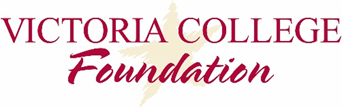 2017 Fall Faculty & Staff Grant AwardsAllied Health-Vocational  - $329.45 Online suicide prevention training course for facultyHumanities, fine Arts, Social Sciences - $846.11Partial funding for faculty member to attend National Council for the Education of Ceramics Arts ConferenceGonzales Center - $1,600.00Partial funding to purchase student badge makerKEY Center - $200Purchase of ACT, Sat and ATI TEAS Study GuidesADN Program - $3,500Funding for on-site workshop for nursing faculty to develop exam questions and exam blueprint to prepare students for NCLEX exam.Social Sciences - $326Partial funding for faculty member to attend EconoED 2017 ConferenceCultural Affairs – $500Assist with expenses to attend 2018 American Alliance of Museums Annual Meeting and Museum ExpoMarketing & Communications - $995 Partial funding for employee to attend conference